Les cadeauxOBJECTIFSLes élèves seront amenés à :faire la lecture d’un texte présentant une situation philosophique;dégager les questions pertinentes et chercher en commun des réponses;distinguer les termes proches et établir des liens entre les notions philosophiques;raisonner et exprimer des opinions articulées;faire une recherche sur une notion et présenter à l’écrit leur réflexion.COMPÉTENCESFrançais : lire un texte et apprendre à l’analyserécrire un texte argumentatifÉthique et culture religieuse :raisonner sur une notion importante en éthique et sur des enjeux éthiquesMISE EN CONTEXTEInvitez les élèves à lire la chronique «Explo-philo» aux pages 18 et 19.
En groupe, demandez-leur s’ils se reconnaissent dans l’un des personnages ou s’ils ont déjà vécu une situation semblable.  
PRÉPARATION DE L’ATELIER DE RÉFLEXIONCarte conceptuelle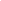 Notions et questionsPour vous aider à initier la discussion philosophique, à la relancer ou à la rediriger, vous pouvez vous appuyer sur les questions suivantes, selon la couleur de la discussion et en les formulant selon la compréhension de vos élèves : 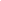 Objets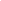 Qu’est-ce que les personnages souhaitent avoir pour Noël? Est-ce qu’un casse-tête vaut plus qu’aller voir un match de hockey?Si tu n’as rien de matériel à déballer à Noël, seras-tu triste? Y a-t-il des cadeaux que tu voulais vraiment, mais que tu as à peine utilisés?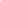 Recevoir
Qu’est-ce qui fait que c’est plaisant de recevoir quelque chose? As-tu déjà reçu un cadeau que tu n’aimais pas?Si tu reçois quelque chose que tu n’aimes pas, comment réagis-tu? Quel est le meilleur cadeau que tu as reçu?Souvenirs Pourquoi l’enseignante dit-elle qu’aller jouer dehors est un cadeau?Que te souviens-tu de ton dernier temps des Fêtes?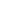 Consommation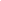 En raison des changements climatiques, faudrait-il arrêter de se donner des objets de plus qui nous font davantage consommer?As-tu déjà pensé à ce à quoi un Noël sans cadeaux pourrait ressembler?As-tu déjà trouvé que tu avais reçu trop de cadeaux?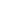 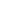 PlaisirY a-t-il des plaisirs plus grands (forts, intenses) que d’autres ? Est-ce que déballer des cadeaux, c’est plus plaisant que de faire une sortie ? ou de glisser dehors ?Y a-t-il des cadeaux qui te semblent meilleurs?Est-ce qu’une surprise est un cadeau qui prend plus heureux?ACTIVITÉS D’ÉCRITURE ET DE RECHERCHEExercice de réflexion écriteInviter les élèves à exprimer par écrit un cadeau qu’ils ont beaucoup aimé. Leur demander d’expliquer pourquoi ils ont aimé ce cadeau, et ce qui fait qu’ils s’en rappellent aujourd’hui, de nommer s’ils l’utilisent aussi, si c’est un objet ou autre chose.Exercice de recherche (en bibliothèque, ou sur Internet)Demander aux enfants de se documenter sur ce qui était donné dans les années cinquante aux enfants. Essayer de voir ce qui a changé depuis (ou pas).POUR ALLER PLUS LOINRéfléchir à la notion de décroissance et du phénomène zéro déchet. Questionner la consommation en lien avec l’environnement.